Номер в геральдическом реестре Ульяновской областиДата внесения в геральдический реестр Ульяновской областиНазвание официального символаРегистрационный номер в Государственном геральдическом регистре Российской Федерации и дата внесенияЦветное графическое изображение (рисунок) официального символа (в действующей редакции)Геральдическое описание официального символа (текст) с указанием автора/авторов (в действующей редакции)Решение об утверждении (об изменении) официального символаМесто хранения официального символа1234567818118.08.2016Герб Горенское сельское поселение№ 9528 от 20.02.2014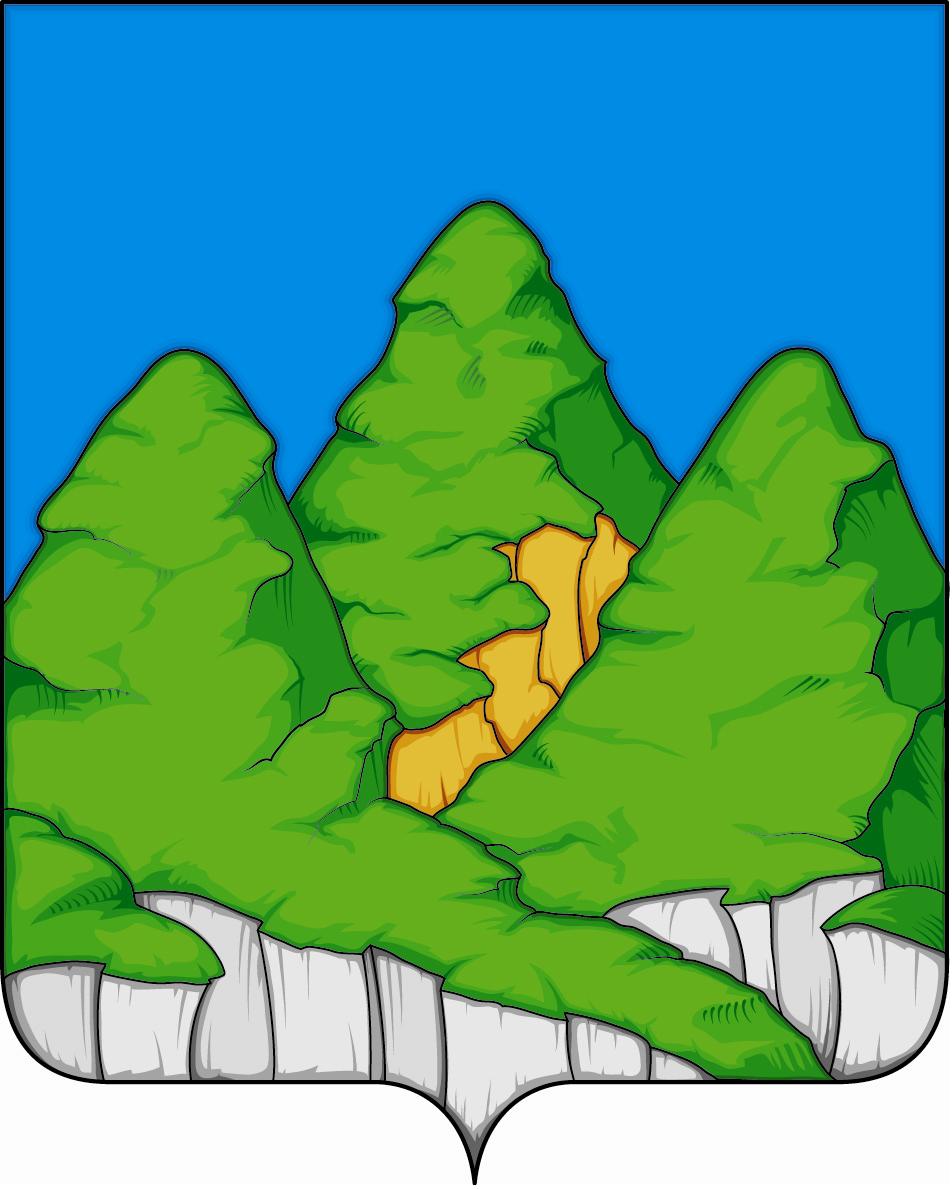 В лазоревом поле – три зелёных горы, из которых средняя гора, с золотыми откосами – выше и позади передних с серебряными откосами. Константин Мочёнов, исполнительный директор правления общероссийской общественной организации «Союз геральдистов России» (г. Химки), Анна Гарсиа, дизайнер общества с ограниченной ответственностью «Регион-Сервис» (г. Москва), Вячеслав Мишин 
(г. Химки).Решение Совета депутатов муниципального образования Горенское сельское поселение от 19.03.2014 № 4Администрация муниципального образования Горенское сельское поселение